ГУБЕРНАТОР САМАРСКОЙ ОБЛАСТИПОСТАНОВЛЕНИЕот 20 августа 2018 г. N 152О МЕРАХ ПО РАЗВИТИЮ ДОБРОВОЛЬЧЕСТВА (ВОЛОНТЕРСТВА)В САМАРСКОЙ ОБЛАСТИВ соответствии с Указом Президента Российской Федерации от 06.12.2017 N 583 "О проведении в Российской Федерации Года добровольца (волонтера)", Федеральным законом "О внесении изменений в отдельные законодательные акты Российской Федерации по вопросам добровольчества (волонтерства)" постановляю:1. Образовать совет по развитию добровольчества (волонтерства) в Самарской области.2. Утвердить прилагаемые Положение о совете по развитию добровольчества (волонтерства) в Самарской области и состав совета по развитию добровольчества (волонтерства) в Самарской области.3. Установить, что совет по развитию добровольчества (волонтерства) в Самарской области выполняет функции организационного комитета по проведению в Самарской области Года добровольца (волонтера).4. Совету по развитию добровольчества (волонтерства) в Самарской области разработать и утвердить план основных мероприятий по проведению в Самарской области Года добровольца (волонтера) и первоочередных мер по развитию добровольчества (волонтерства) в Самарской области.5. Опубликовать настоящее Постановление в средствах массовой информации.6. Настоящее Постановление вступает в силу со дня его официального опубликования.Временно исполняющий обязанности ГубернатораСамарской областиД.И.АЗАРОВУтвержденПостановлениемГубернатора Самарской областиот 20 августа 2018 г. N 152СОСТАВСОВЕТА ПО РАЗВИТИЮ ДОБРОВОЛЬЧЕСТВА (ВОЛОНТЕРСТВА)В САМАРСКОЙ ОБЛАСТИ(далее - Совет)УтвержденоПостановлениемГубернатора Самарской областиот 20 августа 2018 г. N 152ПОЛОЖЕНИЕО СОВЕТЕ ПО РАЗВИТИЮ ДОБРОВОЛЬЧЕСТВА (ВОЛОНТЕРСТВА)В САМАРСКОЙ ОБЛАСТИ1. Общие положения1.1. Совет по развитию добровольчества (волонтерства) в Самарской области (далее - Совет) является совещательным органом, образованным в целях обеспечения взаимодействия органов государственной власти Самарской области, муниципальных образований, общественных объединений (организаций), образовательных организаций, представляющих интересы добровольцев (волонтеров) при рассмотрении вопросов, связанных с поддержкой добровольческой (волонтерской) деятельности в Самарской области.1.2. Совет в своей деятельности руководствуется федеральными законами, указами и распоряжениями Президента Российской Федерации, нормативными правовыми актами Самарской области, а также настоящим Положением.1.3. Решения Совета носят рекомендательный характер.2. Задачи, полномочия и права Совета2.1. Задачами Совета являются:обеспечение формирования стратегии развития добровольческого (волонтерского) движения в Самарской области;рассмотрение предложений по совершенствованию законодательства Самарской области в сфере добровольчества (волонтерства);содействие активному внедрению стандарта поддержки добровольчества (волонтерства) в регионе;содействие в развитии организационной инфраструктуры и механизмов поддержки добровольчества (волонтерства) в Самарской области;рассмотрение мер поддержки добровольческой (волонтерской) деятельности;разработка мероприятий по обеспечению безопасности добровольческой (волонтерской) деятельности и защиты прав добровольцев (волонтеров);рассмотрение программ информационной поддержки добровольческого (волонтерского) движения;рассмотрение возможности поддержки и трансляции инновационных социальных проектов и программ общественных объединений (организаций) в сфере добровольчества (волонтерства);рассмотрение вопроса о поощрении добровольцев (волонтеров) и добровольческих организаций, подготовка предложения о специфических мерах поощрения различных групп и направлений добровольчества (волонтерства);обсуждение иных вопросов, относящихся к сфере добровольчества (волонтерства).2.2. Полномочия Совета:обеспечение проведения единой государственной политики в сфере добровольчества (волонтерства) в Самарской области;содействие взаимодействию общественных объединений (организаций) с органами государственной власти Самарской области и органами местного самоуправления муниципальных образований Самарской области и иными заинтересованными организациями;подготовка рекомендаций органам государственной власти Самарской области по определению приоритетов в поддержке общественных объединений (организаций), работающих в сфере добровольчества (волонтерства).2.3. Совет для реализации возложенных на него задач имеет право:запрашивать в установленном законодательством Российской Федерации порядке у органов государственной власти Самарской области, органов местного самоуправления муниципальных образований Самарской области, общественных объединений (организаций), а также должностных лиц информацию, необходимую для осуществления своей деятельности;заслушивать представителей органов государственной власти Самарской области, органов местного самоуправления муниципальных образований Самарской области, общественных объединений (организаций) по вопросам, относящимся к компетенции Совета;приглашать на свои заседания экспертов и других специалистов для получения необходимых сведений и заключений по рассматриваемым вопросам.3. Организация деятельности Совета3.1. Совет формируется в составе председателя Совета, заместителей председателя Совета, секретаря Совета и членов Совета.3.2. Состав Совета утверждается постановлением Губернатора Самарской области.3.3. Председатель Совета, заместители председателя Совета, секретарь Совета и члены Совета принимают участие в работе Совета на общественных началах.3.4. Совет осуществляет свою деятельность в соответствии с планом работы на очередной год, утвержденным на его заседании.3.5. Председатель Совета:определяет место и время проведения заседаний Совета;проводит заседания Совета;формирует на основе предложений членов Совета проект плана работы Совета и проект повестки очередного заседания;дает поручение членам Совета.3.6. В случае отсутствия председателя Совета по его поручению полномочия председателя Совета осуществляет один из его заместителей.3.7. Секретарь Совета:организует заседания Совета, информирует членов Совета и приглашенных на заседание Совета должностных лиц органов исполнительной власти Самарской области, органов местного самоуправления муниципальных образований Самарской области, общественных объединений, организаций, не входящих в его состав, о дате, времени, повестке дня и месте проведения заседания Совета;формирует проект повестки дня заседания Совета, организует оформление материалов заседания Совета;направляет членам Совета и в случае необходимости должностным лицам органов исполнительной власти Самарской области, органов местного самоуправления муниципальных образований Самарской области, общественных объединений, организаций, не входящих в его состав, материалы по вопросам деятельности Совета;ведет делопроизводство и оформляет протоколы заседаний Совета;обеспечивает подготовку проектов планов работы Совета;контролирует выполнение решений Совета.3.8. Члены Совета вправе:вносить предложения по проекту плана работы Совета, проектам повесток заседаний Совета, проектам решений Совета, а также по порядку рассмотрения и существу обсуждаемых на заседаниях Совета вопросов;выступать на заседаниях Совета.3.9. Заседания Совета проводятся по мере необходимости, но не реже 2 раз в год.(п. 3.9 в ред. Постановления Губернатора Самарской области от 25.05.2022 N 162)3.10. Заседание Совета считается правомочным, если на нем присутствует более половины членов Совета. Решения Совета принимаются открытым голосованием большинством голосов от числа присутствующих на заседании членов Совета. В случае равенства голосов решающим является голос председательствующего на заседании Совета.3.11. Решение Совета оформляется протоколом, который подписывается лицом, председательствующим на заседании Совета, и секретарем Совета.3.12. Организационное и техническое обеспечение работы Совета осуществляет министерство образования и науки Самарской области.(п. 3.12 в ред. Постановления Губернатора Самарской области от 25.05.2022 N 162)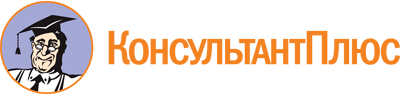 Постановление Губернатора Самарской области от 20.08.2018 N 152
(ред. от 25.05.2022)
"О мерах по развитию добровольчества (волонтерства) в Самарской области"
(вместе с "Положением о совете по развитию добровольчества (волонтерства) в Самарской области")Документ предоставлен КонсультантПлюс

www.consultant.ru

Дата сохранения: 23.11.2022
 Список изменяющих документов(в ред. Постановления Губернатора Самарской области от 25.05.2022 N 162)Список изменяющих документов(в ред. Постановления Губернатора Самарской области от 25.05.2022 N 162)ФетисовАлександр Борисович-заместитель председателя Правительства Самарской области, председатель СоветаБурцевСергей Александрович-заместитель министра образования и науки Самарской области - руководитель департамента по делам молодежи министерства образования и науки Самарской области, заместитель председателя СоветаЖичкинЮрий Владимирович-руководитель департамента развития отраслей экономики и прогнозирования качества жизни населения региона министерства экономического развития и инвестиций Самарской области, заместитель председателя СоветаТранцевАлексей Сергеевич-директор межрегиональной молодежной общественной организации "Инклюзивный ресурсный центр", заместитель председателя Совета (по согласованию)АрсеньевЮрий Сергеевич-консультант управления молодежной политики департамента по делам молодежи министерства образования и науки Самарской области, секретарь СоветаЧлены Совета:Члены Совета:Члены Совета:АндрияновСергей Васильевич-председатель Самарского регионального отделения Всероссийского общественного движения "Волонтеры Победы" (по согласованию)БанноваЮлия Ефимовна-заместитель главы городского округа Тольятти по социальным вопросам (по согласованию)БакулинаСветлана Юрьевна-заместитель министра образования и науки Самарской области - руководитель департамента по надзору и контролю в сфере образования министерства образования и науки Самарской областиБутолинДенис Сергеевич-руководитель департамента правового и кадрового обеспечения министерства здравоохранения Самарской областиЖурбаМария Станиславовна-директор региональной общественной организации поддержки семьи Самарской области "Родные люди" (по согласованию)КозловаТатьяна Владимировна-Уполномоченный по правам ребенка в Самарской областиКотельниковГеннадий Петрович-председатель Самарской Губернской Думы (по согласованию)КривовДмитрий Николаевич-директор муниципального бюджетного учреждения городского округа Самара "Самарский Дом молодежи" (по согласованию)КулагинИгорь Геннадьевич-и.о. руководителя управления по связям с депутатским корпусом и общественными объединениями департамента внутренней политики Самарской областиМайстровскийЮрий Рувимович-исполнительный директор Самарской региональной общественной организации поддержки социальных инициатив "Ресурсный клуб" (по согласованию)ОрловАлексей Игоревич-директор государственного бюджетного учреждения Самарской области "Агентство по реализации молодежной политики" (по согласованию)РогожинскаяЛидия Анатольевна-первый заместитель министра спорта Самарской области - руководитель департамента физической культуры и спорта министерства спорта Самарской областиРябовВладимир Викторович-директор автономной некоммерческой организации "Центр поиска пропавших людей Самарской области", региональный координатор добровольческого поискового спасательного отряда "ЛизаАлерт" (по согласованию)СанниковаТатьяна Александровна-директор автономной некоммерческой организации "Самарский центр развития добровольчества" (по согласованию)СофьинаАнастасия Владимировна-председатель Самарского Союза молодежи - территориальной общественной организации Российского союза молодежи в Самарской области (по согласованию)ХакимовРафик Ибрагимович-председатель Самарского регионального отделения Всероссийской общественной молодежной организации "Всероссийский студенческий корпус спасателей" (по согласованию)ЧерноивановВладимир Борисович-председатель Совета директоров профессиональных образовательных организаций Самарской области (по согласованию)ЩининаЕкатерина Сергеевна-начальник отдела молодежной политики департамента культуры и молодежной политики администрации городского округа Самара (по согласованию)БеленковаАнастасия Андреевна-управляющий по корпоративным вопросам региона аффилированных компаний "Филип Моррис Интернэшнл" в России, председатель региональных представительств Национального совета по корпоративному волонтерству в Свердловской, Самарской, Челябинской областях и Пермском крае (по согласованию)БренерЮлия Геннадьевна-врио заместителя министра труда, занятости и миграционной политики Самарской области - руководитель департамента развития трудовых ресурсов министерства труда, занятости и миграционной политики Самарской областиДолгополоваИрина Игоревна-член комитета Самарской Губернской Думы по культуре, спорту, молодежной политике и туризму (по согласованию)ДудинцеваНаталья Викторовна-региональный координатор Всероссийского общественного движения "Волонтеры-медики" (по согласованию)КалягинаИрина Евгеньевна-заместитель министра культуры Самарской областиМельниковПавел Сергеевич-заместитель министра лесного хозяйства, охраны окружающей среды и природопользования Самарской области - руководитель департамента лесного хозяйства министерства лесного хозяйства, охраны окружающей среды и природопользования Самарской областиПисареваТатьяна Алексеевна-руководитель управления организации социального обслуживания департамента организации социального обслуживания, опеки и попечительства министерства социально-демографической и семейной политики Самарской областиПушнякСергей Александрович-руководитель (командир) Самарского регионального отделения Молодежной общероссийской общественной организации "Российские Студенческие Отряды" (по согласованию)РевзинаКсения Владимировна-председатель совета общественной организации "Федерация детских организаций Самарской области" (по согласованию)РябеваЮлия Владимировна-заместитель директора государственного бюджетного учреждения Самарской области "Агентство по реализации молодежной политики" - руководитель Ресурсного центра поддержки и развития добровольчества (волонтерства) в Самарской области (по согласованию)СавенковИван Анатольевич-начальник управления организации пожаротушения и проведения аварийно-спасательных работ Главного управления Министерства Российской Федерации по делам гражданской обороны, чрезвычайным ситуациям и ликвидации последствий стихийных бедствий по Самарской области (по согласованию)ТкаченкоИгорь Борисович-первый заместитель руководителя департамента по вопросам общественной безопасности Самарской области - руководитель управления по взаимодействию с территориальными органами федеральных органов исполнительной власти по вопросам общественной безопасности департамента по вопросам общественной безопасности Самарской областиХлопуноваНаталья Анатолиевна-руководитель департамента информационной политики Администрации Губернатора Самарской областиШинкевичДмитрий Михайлович-заместитель руководителя департамента ветеринарии Самарской областиСписок изменяющих документов(в ред. Постановления Губернатора Самарской области от 25.05.2022 N 162)